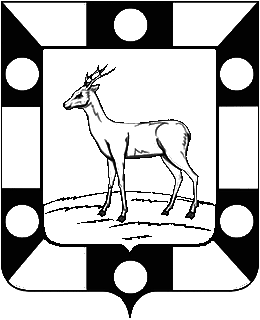 Российская Федерациясобрание представителей ГОРОДСКОГО поселения ПЕТРА ДУБРАВА муниципального района Волжский Самарской областиТРЕТЬЕГО СОЗЫВА_________________________________________________________________РЕШЕНИЕ     от «26» мая 2020 г.                                                                    № 189О внесении изменений в схему одномандатных избирательных округов по выборам депутатов Собрания представителей городского поселения Петра Дубрава муниципального района Волжский Самарской области, утвержденную решением Собрания представителей городского поселения Петра Дубрава второго созыва от 28.01.2015 № 164        В соответствии с Федеральным законом от 06.10.2003 № 131-ФЗ «Об общих принципах организации местного самоуправления в российской Федерации», руководствуясь с Федеральным законом от 12.06.2002 г. № 67 – ФЗ "Об основных гарантиях избирательных прав и права на участие в референдуме граждан Российской Федерации»", законом Самарской области от 31.12.2019 № 142-ГД «О выборах депутатов представительных органов муниципальных  образований Самарской области», Уставом городского поселения  Петра Дубрава, в целях уточнения описания границ одномандатных избирательных округов, образованных для проведения выборов депутатов Собрания представителей городского поселения Петра Дубрава, в связи с введением в эксплуатацию новых домов в границах отдельных одномандатных избирательных округов, Собрание представителей городского поселения Петра Дубрава муниципального района Волжский Самарской области РЕШИЛО:Внести изменения в схему одномандатных избирательных округов по выборам депутатов Собрания представителей городского поселения Петра Дубрава муниципального района Волжский Самарской области, утвержденную решением Собрания представителей городского поселения Петра Дубрава второго созыва от 28.01.2015 № 164, согласно приложению к настоящему Решению.Опубликовать настоящее Решение в печатном средстве информации городского поселения Петра Дубрава «Голос Дубравы» и  разместить в информационно-телекоммуникационной сети «Интернет». Глава городского поселения Петра Дубрава   муниципального района Волжский               Самарской области		                                  В.А.КрашенинниковПредседатель Собрания представителей     городского поселения Петра Дубрава        муниципального района Волжский                 Самарской области					           Л.Н.ЛарюшинаПриложение  к решению Собрания представителейгородского поселения Петра Дубраваот _____________№_______  Приложение №1 к решению Собрания представителейсельского поселения Петра Дубраваот 28.01.2015 №164  СХЕМА  одномандатных округов по выборам депутатов Собрания Представителей городского поселения Петра Дубравамуниципального района Волжский Самарской области (1,2,3,4 округ) УИК 704- 2226; (5,6,7 округ)  УИК 705- 1537; (8,9,10 округ) УИК 706 – 1640   ВСЕГО :                                                                                             5403Номер избир. округаГраницы одномандатных избирательных округовЧисло  избирателейпос. Дубовый Гай: ул.Земляничная , дома №№ 3,4,8, 9,12, 13,17 ул.Центральная; пос. Заярье; пос. Петра Дубрава: ул. Вольская, ул. Зеленая, ул. Лесная, ул. Московская, ул. Партизанская, ул. Победы, ул. Подлесная, ул. Полевая, ул. Самарская, ул. Наумова, СТД «Дубрава»: участок 4а, участок276, дом№176, 186643пос. Петра Дубрава, ул. Садовая, дома №№ 1, 2, 3, 4а, 5, 6, 9, 11, 12, 13, 14, 14а, 15, 16, 17, 19, 20, 20а, 21, 22, 23,25, 27, 29, 30, 38,8,10,37,1В,4, 7,12Б, 14В, 16А,17Б, 36,40  ул.Коммунаров 1,1В,3, 1А, 1Б, 7А, ул.60 лет Октября, дом № 5, 3,97,98, 102А, 105541пос. Петра Дубрава: пер. Восточный, дома №№ 2А, 2, 4, 6, 8, 10, ул. Климова, дома №№ 2, 4, ул. Коммунаров, дома №№ 7, 8, 9, 10, 11, 12, 13, 5А, 6А, ул. Физкультурная, дома №№ 1,1А ,3, 7, 9, 5, 5А, , 57, переулок Восточный, дома №№  5,7,9523пос. Петра Дубрава: ул. Южная, дома №№ 2, 6а, 8, 16, 17,19,23,26, 14, 14А,15А 22, 31,32  переулок Офицерский, переулок Садовый, Яблочная, Вишневая519пос. Петра Дубрава: ул. Коммунаров, дома №№ 5, 6, 15, 15а, 15б, ул. Физкультурная, дом № 2а426пос. Петра Дубрава: ул. Коммунаров, дома №№ 17, 18, 19, 20, ул. Строителей, дом № 13552пос. Петра Дубрава: ул. 60 лет Октября, дома №№ 1, 2, 4, 8, 10, ул. Строителей, дом № 15559пос. Петра Дубрава: ул. Коммунаров, дома №№ 14, 16, ул. Садовая, дом № 22а, ул. Физкультурная, дома №№ 8, 11, 13522пос. Петра Дубрава: ул. Физкультурная, дом № 15, ул. Южная, дома №№ 1, 2а, 3, ул. 60 лет Октября, дом № 6,           ул. Строителей, дом № 17659пос. Петра Дубрава: ул. Южная, дома №№ 6, 7, 9, 11459